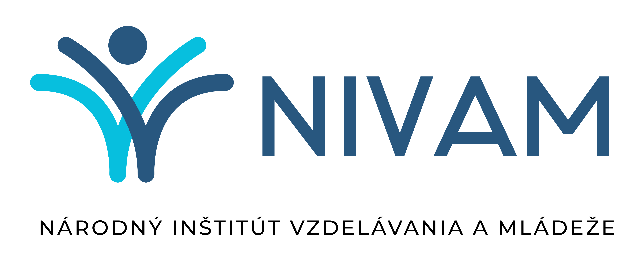 Oddelenie knižničných a informačných služiebDOMÁCE NÁSILIE(literatúra na Slovensku v rokoch 2003 - 2023)Výberová bibliografia – aktualizáciaBratislava 2023ObsahÚvod					2Knihy					3Články					10Autorský register			23ÚvodZostavenie bibliografie na tému domáceho násilia si vyžiadala  stále pretrvávajúca aktuálnosť problému v súčasnej spoločnosti a tiež zvýšený záujem o túto problematiku zo strany našich používateľov.Domáce násilie spravidla označuje týranie a násilné jednanie, odohrávajúce sa medzi osobami blízkymi, žijúcimi v spoločnej domácnosti či v rodine, kde jedna násilná osoba získava a udržuje nad druhou moc a kontrolu. Ide o správanie, ktoré u jednej osoby vyvoláva strach z osoby druhej, pričom medzi týmito osobami existuje alebo niekedy v minulosti existoval blízky vzťah.Domáce násilie nie je závislé od veku, sociálneho postavenia, vzdelania, etnickej a náboženskej  príslušnosti, od temperamentu ako i od mentálnej výbavy agresora i obete. Obeťami sa najčastejšie stávajú ženy a deti, niekedy je však násilie namierené aj proti starším členom rodiny a mužom.Domáce násilie môže mať rôzne formy, v praxi sú často tieto formy násilia od seba ťažko oddeliteľné. Väčšinou je fyzické násilie sprevádzané psychickým, sexuálne aj fyzickým alebo psychickým násilím a pod. Psychické násilie je však na rozdiel od fyzického ťažšie dokázateľné. Pre mnohé obete je oveľa horšie ako fyzické, pretože sa voči nemu nevedia účinne brániť a nemajú ho ako dokázať. Vo všeobecnosti sa rozlišuje 5 – 6 foriem násilia: fyzické, sociálne, ekonomické, sexuálne, psychické a emocionálne a inštitucionálne.Povzbudením pre obete domáceho násilia je fakt, že z každej situácie, i z tej, ktorá sa zdá na prvý pohľad neriešiteľná, existuje východisko a cesta von. Predkladaná bibliografia sprostredkúva informácie o knihách a článkoch z periodík týkajúcich sa domáceho násilia na Slovensku v rokoch 2003 – 2023. Je určená odbornej i laickej verejnosti so záujmom o túto problematiku.Bibliografický súpis je usporiadaný chronologicky a v rámci rokov abecedne. Na lepšiu orientáciu v ňom slúži autorský register.Mgr. Dagmar BebkováKnihy2003BODNÁROVÁ, BernardínaDomáce násilie a násilie páchané na ženách v SR / Bernardína Bodnárová,   Jarmila Filadelfiová. – Bratislava : Stredisko pre štúdium práce a rodiny, 2003. – 93 s.ISBN 80-89048-11-0DLUGOŠOVÁ, ZuzanaDomáce násilie / Zuzana Dlugošová, Daniela Telepková. – Bratislava :  Nadácia Občan a demokracia, 2003. – 18 s. ISBN 80-968528-7-6Domáce násilie 11. – Bratislava : Občianske združenie Pomoc ohrozeným deťom, 2003. – 56 s.ISBN 80-968936-0-6JONES, AnnNabudúce bude mŕtva / Ann Jones ; [z anglického originálu] preložila Adriana Komorníková. – Humenné : Pro Familia Bratislava : Aspekt, 2003. –   292 s. ISBN 80-967964-4-5Násilie v rodine a v škole / [zostavili: Lada Kaliská, Ján Kaliský]. – Nitra : Univerzita Konštantína Filozofa, 2003. – 132 s. ISBN 80-8050-611-6OBUCH, IgorMetodická príručka pre políciu / Igor Obuch, Ivan Rapoš, Milan Zacharovský.  Bratislava : Občan a demokracia, 2003. – 1 zv. (rozličné stránkovanie).ISBN 80-89140-01-72004BODNÁROVÁ, BernardínaDomestic violence and violense against women in Slovakia / Bernardína    Bodnárová, Jarmila Filadelfiová. – Bratislava : Bratislava Centre for Work and      Family Studies, 2004. – 74 s. ISBN 80-89048-13-7Domáce násilie III. – Bratislava : Občianske združenie Pomoc ohrozeným deťom, 2004. – 49 s. ISBN 80-968926-1-4Domáce násilie a jeho následky / Petra Závacká. – Poprad : Mesto Poprad, 2004. – 18 s. KOLLÁROVÁ, HenrietaDomáce násilie / Henrieta Kollárová, Katarína Farkašová. – [Bratislava] :     Aliancia žien Slovenska, [2004]. – [6] s. ISBN 80-968545-6-9KRAJČÍROVÁ, MartinaMamy bocian nenosí / Martina Krajčírová. – Bratislava : Motýľ, 2004. – 156 s.ISBN 80-89199-05-4Metodická príručka / Janka Debrecéniová ... [et al.]. – Bratislava : Občan a demokracia, 2004. – [87] s. s rozličným stránkovaním. ISBN 80-89140-03-3Slovensko.Národná stratégia na prevenciu a elimináciu násilia páchaného na ženách a v rodinách / Ministerstvo práce, sociálnych vecí a rodiny Slovenskej    republiky ; Zuzana Vranová, Mária Jacková. – Bratislava : Ministerstvo práce,    sociálnych vecí a rodiny Slovenskej republiky, 2004. – 58 s. SOUADUpálená zaživa / Souad ; [z francúzskeho originálu] preložila Erika Hažírová. Bratislava : Ikar, 2004. – 189 s. ISBN 8055107262ŠRAMOVÁ, BlandínaDomáce násilie páchané na deťoch a mládeži / Blandína Šramová. – Nitra : Univerzita Konštantína Filozofa, 2004. – 153 s. ISBN 80-8050-750-32005BANGO, DeziderVyšetrovanie domáceho násilia páchaného na ženách / Dezider Bango, Jana   Viktoryová, Ladislav Vajzer. – Bratislava : Akadémia Policajného zboru, 2005. - 77 s.ISBN 80-8054-349-6DARENNE, SabineTizenkét éves voltam, felültem a biciklimre, elindultam az iskolába, és...  :   dokumentumregény / Marie-Thérese Cunny ; [z francúzskeho originálu] preložila Márta Takács. – Bratislava : Ikar, 2005. – 216 s.ISBN 8055111006Násilie páchané na ženách ako problém verejnej politiky / Jana Andruchová ... [et al.] ;  Zora Bútorová, Jarmila Filadelfiová. – Bratislava : Inštitút pre verejné otázky, 2005. – 131 s. ISBN 80-88935-78-4OLÁH, MichalSociálnoprávna ochrana detí / Michal Oláh. – Prešov : Prešovská univerzita, 2005. – 206 s. ISBN 80-8068-349-2SLUŠNÁ, ĽubomíraNezakrývajme si oči / Ľubomíra Slušná. – Bratislava : Borgis, 2005. – 92 s.ISBN 80-968980-4-32006Domáce násilie IV. – Bratislava : OZ Pomoc ohrozeným deťom – Centrum Nádej, 2006. – 59 s.ISBN 978-80-968926-2-4GASHI, HanifeTy si moja bolesť / Hanife Gashi ; [z nemeckého originálu] preložila Dana   Kurčáková. – Bratislava : Ikar, 2006. – 240 s.ISBN 80-551-1108-1HUDECOVÁ, AnnaNásilie v rodine / Anna Hudecová, Matúš Caban. – [Beckov] : Dotyk –   Slovenské krízové centrum, 2006. – 39 s.ISBN 80-969589-9-2JUSTOVÁ, MartinaČhavore hin amaro bacht / Martina Justová. – bm. : Hieroglyf – PhDr. Igor Madzay, 2006. – 40 s. KHADYZmrzačená / Khady ; [z francúzskeho originálu] preložila Mariana Paulíny – Danielisová. – Bratislava : Ikar, 2006. – 212 s.ISBN 80-551-1262-2LONGAUER, ViliamVybrané kapitoly zo sociálno-právnej ochrany / Viliam Longauer. – Nitra : Univerzita Konštantína Filozofa, 2006. – 103 s.ISBN 80-8050-966-2Pozor na ucho : (na pomoc koordinátorom prevencie závislostí a iných sociálno-patologických javov v podmienkach školy). – Prešov : Metodicko-pedagogické centrum, 2006. – 76 s. ISBN 80-8045-436-1VLČEK, RobertSociálnoprávna ochrana maloletých / Robert Vlček, Zdenka Hrubešová. –   Bratislava : Epos, 2006. – 254 s.ISBN 80-8057-675-02007BRAXATORISOVÁ, EvaManuál pomoci pre obete domáceho násilia / Eva Braxatorisová, Katarína   Štefaničiaková. – Bratislava : Občianske združenie Pomoc ohrozeným deťom,  2007. – 132 s.HOCHELOVÁ, MirinaRodina, dieťa, násilie / Mirina Hochelová. – Bratislava : Nadácia pre deti   Slovenska, 2007. – 61 s.ISBN 978-80-969349-6-6GASHI, HanifeTy si moja bolesť / Hanife Gashi. – Levoča : Slovenská knižnica pre  nevidiacich Mateja Hrebendu, 2007. – 4 zv. v Braillovom písme.ISBN 80-551-1108-1KARLOVSKÁ, DušanaŽijeme spolu bez násilia / Dušana Karlovská, Natália Krokavcová. – Košice :   Fenestra, 2007. – 81 s.ISBN 97880969884-0-2MOLČANOVÁ, AlenaVýchova k manželstvu a rodičovstvu / Alena Molčanová. – Prešov : Metodicko-pedagogické centrum, 2007. – 49 s.ISBN 978-80-8045-485-2RADA EURÓPYZastavme domáce násilie na ženách / Rada Európy. – Bratislava : Informačná   kancelária Rady Európy, 2007. – 30 s.SAJKOWSKA, MonikaOchrana detí pred telesnými trestami – kampane na zvýšenie povedomia /    Monika Sajkowska, Lukasz Wojtasik ; preložil Miloš Kanjak. – Bratislava :  Informačná kancelária Rady Európy, 2007. – 88 s.ISBN 978-80-89141-12-8Sociálna práca s vybranými cieľovými skupinami / Matúš Caban ... [et al]. –   Banská Bystrica : Univerzita Mateja Bela, 2007. – 175 s.ISBN 978-80-8083-478-4SOPKOVÁ, EvaKonať proti násiliu na ženách / Eva Sopková, Katarína Farkašová, ASPEKT. – Bratislava : Ministerstvo práce, sociálnych vecí a rodiny SR, 2007. – 1   skladačka [5] s. 2008BAKOŠOVÁ, ZlaticaSociálna pedagogika ako životná pomoc / Zlatica Bakošová. – [Bratislava] : public promotion, s.r.o., Mgr. Štefan Bedis, 2008. – 251 s.ISBN 978-80-969944-0-3Domáce násilie – nová prax a nová legislatíva v Európe / zostavil Jozef Záhora. – Bratislava : Vysoká škola práva, 2008. – 127 s.ISBN 978-80-88931-96-6FARKAŠOVÁ, KristínaGame over / Kristína Farkašová. – [Bratislava] : Ministerstvo práce, sociálnych vecí a rodiny SR, 2008. – 14 s.ISBN 978-80-89125-10-4Konať proti násiliu na ženách a deťoch / Sylvia Löw ... [et al] ; [z nemeckého originálu] preložila Jana Cviková. – Bratislava : Ministerstvo práce, sociálnych vecí a rodiny SR, 2008. – 52 s.ISBN 978-80-89125-09-8Konať proti násiliu na ženách / Renate Egger ... [et al] ; [z nemeckého originálu] preložili Jana Cviková, Ľudmila Horváthová, Marek Linha. – Bratislava : Ministerstvo práce, sociálnych vecí a rodiny SR, 2008. – 20 s.ISBN 978-80-89125-08-1Monitorovacia správa k východiskovej situácii v oblasti poskytovania pomoci a ochrany ženám zažívajúcim násilie v párových vzťahoch v meste Košice / Štefánia Derevjaníková ... [et al]. – Košice : Fenestra, 2008. – 54 s.Ochrana života IX / Bohumil Chmelík. – Trnava : Typi Universitatis Tyrnaviensis, 2008. – 158 s. ISBN 978-80-8082-241-5OLÁH, MichalSociálnoprávna ochrana detí a sociálna kuratela / Michal Oláh, Ján Roháč. –  Bratislava : VŠZaSP sv. Alžbety, 2008. – 256 s.ISBN 80-89271-35-?Prvý kontakt s obeťou domáceho násilia. – Bratislava : OZ Pomoc ohrozeným deťom,  2008. – 27 s.ISBN 978-80-968926-3-12009AUGUSTYN, JózefKrivda, odpustenie, zmierenie : sviatosť zmierenia / Józef Augustyn. – Trnava : Dobrá kniha, 2009. – 139 s. ISBN 978-80-7141-646-3DOW, LouiseNásilie v rodine / Louise Dow, Stephanie Dowrick, Jacky Harding ; [z anglického originálu] preložila Mária Štefánková. – Humenné : Pro Familia, 2009. – [18] s. ISBN 978-80-967964-9-6FUCHSOVÁ, KatarínaTýrané dieťa / Katarína Fuchsová. – [Bratislava] : Milan Štefanko – Iris, 2009. 190 s.ISBN 978-80-89256-32-7KARLOVSKÁ, DušanaBezpečný ženský dom ako nástroj uplatňovania ľudských práv žien a detí /   Dušana Karlovská, Natália Krokavcová, Sylvia Králová. – Košice : Fenestra, 2009. – 54 s.ISBN 9788096988426Konať proti násiliu na ženách / Renate Egger … [et al] ; preložili Jana Cviková, Ľudmila Horváthová, Marek Linha. – Humenné : Pro Familia, 2009. – [82] s. ISBN 978-80-967964-6-5SZÍJJÁRTÓOVÁ, KatarínaPedagogická diagnostika syndrómu CAN v kompetencii edukátorov materských a základných škôl / Katarína Szíjjártóová. – Nitra : Univerzita Konštantína Filozofa, 2009. – 166 s.ISBN 9788080944797ŠIMULČÍKOVÁ, JanaJed nášho milovania / Jana Šimulčíková. – Bratislava : Ikar, 2009. – 167 s. ISBN 978-80-551-1970-02010FARKAŠOVÁ, EvaDieťa v ohrození : zborník príspevkov z konferencie konanej dňa 10. a 11. decembra 2009 / Eva Farkašová. – Bratislava: Eurokódex, 2010. - 400 s.. ISBN 978-80-89447-24-4SEJČOVÁ, ĽuboslavaDieťa ako obeť násilia / Ľuboslava Sejčová. – Bratislava : Album, 2010. – 210 s. ISBN 978-80-969908-3-22011Ako v médiách citlivo informovať o násilí páchanom na ženách / preklad z nemeckého originálu a doplnenie Barbora Burajová. -  Bratislava : Nadácia otvorenej spoločnosti 2011. - 63 s. ISBN 978-80-89671-01-72015MÁTEL, AndrejSociálna patológia a prevencia vybraných sociálno-patologických javov / Andrej Mátel, Magdaléna Halasová.- Bratislava: Spoločnosť pre rozvoj sociálnej práce, 2015 – 139 s.ISBN 978-80-971445-5-52020RÁC, IvanPráca s páchateľmi domáceho násilia / Ivan Rác.- Nitra : Univerzita Konštantína Filozofa v Nitre, Fakulta sociálnych vied a zdravotníctva, 2020.- 106 s.ISBN 978-80-558-1556-52021THOMAS, ShannonUzdravenie zo skrytého týrania : cesta štádiami zotavovania po psychickom zneužívaní / Shannon Thomas, preklad Jana Jurčová, Karolína Englerová.- Tajov : Inštitút teológie, misie a sociálnej práce, n. o., 2021. – 128 s.Články2003BABUĽÁKOVÁ, Libuša„Sme tu na to, aby sme týraným ženám poskytli útočisko“ / Libuša Babuľáková. In: Slovo Zemplína. – Roč. 44, č. 6 (2003), s. 2.BÁLINT, TomášSusedka je samá modrina : Prosím pomôžte ... / Tomáš Bálint. In: Košický   večer. – Roč. 14, [35], 14.2.2003, s. 3.BELKOVIČ, RóbertKto zachráni útulok pre týrané a zneužívané ženy Hviezdička? / Róbert Belkovič. In: Romano ľil nevo. – Roč. 13, č. 608 – 610 (2003), s. 9.GAJDOŠOVÁ, JaroslavaO tom, čo sa deje za dverami našich bytov, sa iba málokedy hovorí /   Jaroslava Gajdošová. In: Košický denník Korzár. – ISSN 1335-4566. – Roč. 6, č. 178 (4.8.2003), s. 3.HRABČÁKOVÁ, KamilaNa východe Slovenska sú prejavy domáceho násilia brutálnejšie : donedávna   mali týrané ženy možnosť požiadať o pomoc jedine policajnú linku dôvery / Kamila Hrabčáková. In: Prešovský denník Korzár. – ISSN 1335- 7611. – Roč. 5, č. 32 (8.2.2003), s. 2.HRABČÁKOVÁ, KamilaNovela zákona zmenila týranie maloletého na trestný čin : v Prešovskom kraji zaznamenali 107 rodín s týranými deťmi / Kamila Hrabčáková. In: Prešovský   denník Korzár. – ISSN 1335-7611. – Roč. 5, č. 259 (11.11.2003), s. 2.IVAN, DariusExveliteľa 3. Leteckej základne v Prešove obvinili z týrania manželky / Darius Ivan. In: Prešovský denník Korzár. – ISSN 1335-7611. – Roč. 5, č. 60 (13.3.2003), s. 3.KALISKÁ, LadaOdborný seminár Násilie v rodine a v škole / Lada Kaliská. In: Mládež a spoločnosť. – ISSN 1335-1109. – Roč. 9, č. 3 (2003), s. [68]. Kde hľadať odbornú pomoc? : ľahostajnosť povzbudzuje násilie. In: Ľubovnianske noviny. – Roč. 29, č. 13 (3.4.2003), s. 2.KOPČANOVÁ, DagmarOchrana detí pred týraním a zneužívaním: multiproblémový fenomén :   (Skúsenosti z medzinárodného výcviku v Haife) / Dagmar Kopčanová. In: Vychovávateľ. – ISSN 0139-6919. – Roč. 49, č. 2 (2003), s. 29-31.KOPČANOVÁ, DagmarTýranie, zneužívanie a zanedbávanie detí ako multiproblémový fenomén /  Dagmar Kopčanová. In: Psychológia a patopsychológia dieťaťa. – ISSN 0555- 5574. – Roč. 38, č. 2 (2003), s. 178-181.MIKULOVÁ, EvaDivadelná hra Monológy vagíny je ťažiskom dnešného V-day / Eva Mikulová. In: Košický denník Korzár. – ISSN 1335-4566. – Roč. 6, č. 37 (14.2.2003), s. 2.Na Valentína uvedú Monológy vagíny. In: Pravda. – ISSN 1335-4051. – Roč. 13, č. 37 (14.2.2003), s. 20.NASS organizuje prednášky o legislatíve proti domácemu násiliu. In: Prešovský denník Korzár. – ISSN 1335-7611. – Roč. 5, č. 45 (24.2.2003), s. 1.Odštartovala petícia na pomoc obetiam domáceho násilia. In: Zemplínsky denník Korzár. – ISSN 1335-7603. – Roč. 5, č. 18 (23.1.2003), s. 1.Najviac násilníkov je pri Trebišove. In: Pravda. – ISSN 1335-4051. – Roč. 13, č. 55 (7.3.2003), s. 7.Neprestanú, kým násilie neskončí : Hrou „Monológy vagíny“ vyvrcholila celoslovenská kampaň „Piata žena“. In: Košický večer. – Roč. 14 [35], č. 32 (17.2.2003), s. 8.O krízové centrum bol záujem už pred otvorením. In: Pravda. – ISSN 1335- 4051. – Roč. 74, č. 33 (10.2.2003), s. 4.Obyvatelia Tušíc rozbiehajú petíciu. In: Zemplínsky denník Korzár. – ISSN 1335-7603. – Roč. 5, č. 4 (7.1.2003), s. 5.ONDRÁŠ, OliverChovancom krízového centra radšej dobrodružné filmy nepúšťajú / Oliver    Ondráš. In: Tatranský denník. – Spiš. – ISSN 1335-7573. – Roč. 5, č. 270 (25.11.2003), s. 4.PÓDA, ErzsébetVáltozás kulcsa / Póda Erzsébet, Vanya, Magdolna. In: Új nő. – ISSN 1335-938X. – Č. 7 (2003), s. 24-26.SEDLÁK, JiříDomácí násilí a sociálně právní ochrana v praxi / Jiří Sedlák. In: Predškolská výchova. – ISSN 0032-7220. – Roč. 58, č. 1 (2003/04), s. 27-30.SELICKÁ, DenisaÚloha sociálneho pedagóga / Denisa Selická ; Viktor Štourač. In: Rodina a škola. – ISSN 0231-6463. – Roč. 51, č. 4 (2003), s. 11.VEREŠČÁKOVÁ, LýdiaTušická dráma vyprovokovala petíciu za účinnejšiu pomoc obetiam domáceho    násilia : Petičnú akciu chcú rozšíriť na celé Slovensko. Právne normy na   pomoc obetiam existujú, len sa nevyužívajú / Lýdia Vereščáková. In: Zemplínsky denník Korzár. – ISSN 1335-7603. – Roč. 5, č. 6 (9.1.2003), s. 2.VIKARTOVSKÝ, JánTýrané dieťa / Ján Vikartovský. In: Rodina a škola. – ISSN 0231-6463. – Roč.    51, č. 3 (2003), s. 5.VLČKOVÁ, MáriaOrganizované zneužívanie ako forma týrania detí / Mária Vlčková. In: Vychovávateľ. – ISSN 0139-6919. – Roč. 49, č. 1 (2003), s. 7-11.2004ČONKA, RomanTýranie: téma ktorá je v spoločnosti stále tabu : ženy a deti – obete domáceho násilia / Roman Čonka. In: Romano ľil Nevo. – Roč. 14, č. 630-632 (2004), s.10.Dóci, IvanZneužívanie psychotropných látok a násilie v rodine v USA / Ivan Dóci ; P. Pavlov. In: Alkoholizmus a drogové závislosti. – ISSN 0862-0350. – Roč. 39, č. 1 (2004), s. 37-45.HREBÍKOVÁ, VladimíraProblematika domáceho násilia v rovine psychologickej, sociálnej a právnej /    Vladimíra Hrebíková. In: Justičná revue. – ISSN 1335-6461. – Roč. 56, č. 3    (2004), s. 341-350.HREBÍKOVÁ, VladimíraProblematika domáceho násilia v súvislosti s rozhodovaním súdov o nariadení   predbežného opatrenia / Vladimíra Hrabíková. In: Justičná revue. – ISSN    1335-6461. – Roč. 56, č. 8-9 (2004), s. 927-933.KLIMAČKOVÁ, AnnaIntegrovaný systém na ochranu detí / Anna Klimačková. In: Humanita. – ISSN   1336-2208. – Roč. 13, č. 2 (2004), s. 6.KOTTULOVÁ, EvaKaždá piata žena / Eva Kottulová. In: Vranovské noviny. – Roč. 8, č. 8 (23.2.2004), s. 5.LÍŠKOVÁ, MiroslavaŽeny a násilie v rodine premietnuté do ich psychiky / Miroslava Líšková ; Anna Lechnerová ; Ján Lofaj. In: Rodina a škola. – ISSN 0231-6463. – Roč. 52, č. 5 (2004), s. 12.MAZURKOVÁ, RenátaZ nemocničného oddelenia možno vznikne centrum pre týrané a zanedbané deti : ide o reštrukturalizáciu, pri ktorej sa majú znížiť priame náklady na prevádzku / Renáta Mazurková. In: Gemerský denník. – ISSN 1335-7581. –   Roč. 6, č. 71 (25.3.2004), s. 1.Neprehliadnite : beseda pre týrané ženy. In: Prešovský denník Korzár. – ISSN 1335-7611. – Roč. 6, č. 47 (26.2.2004), s. 2.Obete izolované od pomoci : najčastejšie sú psychicky týrané – ženy. In: Ľubovnianske noviny. – Roč. 29, č. 12 (27.3.2004), s. 1.Oznámenie Ministerstva zahraničných vecí Slovenskej republiky o uzavretí Opčného protokolu k Dohovoru o právach dieťaťa, o predaji detí, detskej prostitúcii a detskej pornografii. In: Zbierka zákonov Slovenskej republiky. – (2004), č. 424, čiastka 180, s. 3950,  5918-5925.PORUBCOVÁ, JanaSyndróm týraného, zneužívaného a zanedbávaného dieťaťa. / Jana Porubcová. In: Revue medicíny v praxi. – ISSN 1336-202X. – Roč. 2, č. 1 (2004), s. 28.Prvá pomocná ruka v núdzi : projekt Únie žien Slovenska na pomoc týraným ženám. In: Pod Vihorlatom. – Roč. 7I, č. 41 (11.10.2004), s. 4.Spišskobeľan zakazoval manželke žehliť, prať a kúpať sa. In: Korzár : Tatranský denník. – ISSN 1335-7573. – Roč. 6, č. 18 (23.1.2004, s. 1.STREĎANSKÝ, ŠtefanRizikové a ohrozené deti v SR / Štefan Streďanský. In: Učiteľské noviny. – ISSN 0139-5769. – Roč. 54, č. 34 (2004), s. 8.ŠIMNA, ĽubomírNásilie požehnané nevšímavosťou / Ľubomír Šimna. In: Verejná správa. – ISSN 1335-7883. – Roč. 59, č. 24 (2004), s. 8-10.ŠTRBOVÁ, VeronikaNásilie páchané na ženách / Veronika Štrbová ; Ján Lofaj. In: Rodina a škola. ISSN 0231-6463. – Roč. 52, č. 5 (2004), s. 14-15.VLČKOVÁ, MáriaTelesné týranie / Mária Vlčková. In: Vychovávateľ. – ISSN 0139-6919. – Roč. 50, č. 8 (2004), s. 6-10.2005ČÁPOVÁ, TerezaSkončila som v nemocnici : zbaviť sa tyrana pomôže Krízové centrum / Tereza Čápová. In: Novinky. – Roč. 2, č. 35 (2005), s. 9.FICHNOVÁ, KatarínaDomáce násilie páchané na deťoch a mládeži / Katarína Fichnová. In:    Psychológia a patopsychológia dieťaťa. – ISSN 0555-5574. – Roč. 40, č. 2 (2005), s. 185-186.FIŽOVÁ, LýdiaNásilie páchané na senioroch / Lýdia Fižová. In: Rodina a škola. – ISSN 0231-6463. – Roč. 53, č. 10 (2005), s. 10.HRABČÁKOVÁ, KamilaObeťami násilia sú len v dvoch percentách muži / Kamila Hrabčáková. In:   Prešovský denník Korzár. – ISSN 1335-7611. – Roč. 7, č. 76 (4.4.2005), s. 2.KASANOVÁ, AnnaTýranie a zanedbávanie starých ľudí / Anna Kasanová. In: Humanita. – Humanita plus. – ISSN 1336-2208. – Roč. 14, č. 9 (2005), s. 13-15.KOŠÚTHOVÁ, AnnaVo svidníckej osvete zriadia krízovú linku pre týrané ženy / Anna Košúthová.  In: Prešovský denník Korzár. – ISSN 1335-7611. – Roč. 7, č. 150 (29.6.2005), s. 1.KOVAĽOVÁ, HelenaPredstavujeme Centrum ochrany detí / Helena Kovaľová, Anna Klimačková. In: Humanita. – ISSN 1336-2208. – Roč. 14, č. 7 (2005), s. 10.KRIŠŠÁK, IvanPočas sviatkov pribúdajú obete násilia / Ivan Kriššák. In: Novinky. – Roč. 2, č. 13 (2005), s. 3.KUCHÁROVÁ, BarboraSexuálne zneužívanie detí : diagnostika a pomoc pri jeho zisťovaní / Barbora Kuchárová. In: Vychovávateľ. – ISSN 0139-6919. – Roč. 51, č. 5 (2005), s. 10-12.LÍŠKOVÁ, MiroslavaNásilie v rodine / Miroslava Líšková, Erika Krištofová. In: Rodina a škola. –  ISSN 0231-6463. – Roč. 53, č. 1 (2005), s. 12.Obete domáceho násilia. In: Vranovské noviny. – Roč. XXXVII, č. 30 (2005), s. 5.PUŠKÁROVÁ, RenátaNásilie páchané na ženách ako ošetrovateľský problém / Renáta Puškárová, Iveta Valentová. In: Sestra. – ISSN 1335-9444. – Roč. 4,  č. 12 (2005), s. 14-15.SMITKOVÁ, HanaAnn Jones : Nabudúce asi budem mŕtva. Týranie a ako ho zastaviť / Hana Smitková. In: Psychológia a patopsychológia dieťaťa. – ISSN 0555-5574. – Roč. 40, č. 1 (2005), s. 80-81.ŠEBANOVÁ, DášaMajú strach! : v oblasti sexuálneho zneužívania deťom neveríme / Dáša Šebanová, Monika Sýkorová, Slávka Svitková. In: Dieťa nielen pre rodičov. – ISSN 1335-0919. – Roč. 11, č. 3 (2005), s. 24-26.ŠKORECOVÁ, OľgaSvetový deň týrania detí / Oľga Škorecová. In: Humanita. – ISSN 1336-2208. Roč. 14, č. 9 (2005), s. 7.VEREŠČÁKOVÁ, LýdiaDomáce násilie : verejnosť ho stále toleruje : odborníci ocenili zmeny legislatívy aj prístup polície / Lýdia Vereščáková. In: Zemplínsky denník Korzár. – ISSN 1335-7603. – Roč. 7, č. 291 (17.12.2005), s. 3.Vo Svidníku chcú zriadiť krízovú linku pre týrané ženy. In: Podduklianske novinky. – Roč. 4, č. 23 (2005), s. 6.VLČKOVÁ, MáriaPríčiny a dôsledky zanedbávania dieťaťa / Mária Vlčková. In: Vychovávateľ. – ISSN 0139-6919. – Roč. 51, č. 6 (2005), s. 13-16.VLČKOVÁ, MáriaPríčiny a dôsledky zanedbávania dieťaťa / Mária Vlčková. In: Vychovávateľ. – ISSN 0139-6919. – Roč. 51, č. 7 (2005), s. 23-24.VLČKOVÁ, MáriaÚloha pedagóga pri identifikácii týraného dieťaťa / Mária Vlčková. In: Vychovávateľ. – ISSN 0139-6919. – Roč. 51,č. 10 (2005), s. 10-13.VLČKOVÁ, MáriaÚloha sociálneho pracovníka pri detekcii týraného dieťaťa / Mária Vlčková. In: Vychovávateľ. – ISSN 0139-6919. – Roč. 52, č. 3 (2005), s. 7-10.Ženy sa o domácom násilí prestávajú báť hovoriť. In: Pravda. – ISSN 1335-4051. – Roč. 15, č. 71 (29.3.2005), s. 4.2006DZUROŠKOVÁ, AlenaPrejavy fyzického a psychického násilia v rodine / Alena Dzurošková, Ľuboslava Sejčová. In: Vychovávateľ. – ISSN 0139-6919. – Roč. 54, č. 1 (2006), s. 28-32.DZUROŠKOVÁ, AlenaPrejavy fyzického a psychického násilia v rodine – 2. časť / Alena Dzurošková, Ľuboslava Sejčová. In: Vychovávateľ. – ISSN 0139-6919. – Roč. 54, č. 2 (2006), s. 29-32.HANŠUTOVÁ, MiladaTýranie – téma, ktorá je v spoločnosti ešte stále tabu / Milada Hanšutová. In: Galantské noviny = Galántai Újság. – Roč. 55, č. 5 (2006).KOCVÁR, PeterČo hovoria slovenské zákony o domácom násilí / Peter Kocvár. In: Spolu. – ISSN 1337-6675. – Roč. 1, č. 2-3 (2006), s. 6.LINHARDOVÁ, AlžbetaNevedia sa brániť proti dospelým, ktorí sa k nim správajú ako krkavci : v nedeľu je Svetový deň prevencie týrania detí, ktoré niektoré deti až veľmi dôverne poznajú / Alžbeta Linhardová. – In: Košický večer. – ISSN 1336-5320. – Roč. 17 [38], č. 46 (15.11.2006), s. 7.LINHARDOVÁ, AlžbetaTýrané dieťa v školskom veku neraz pomýšľa na samovraždu : príčiny takéhoto konania dospelých bývajú rôzne, vraví o týraní v rodine detská psychologička PhDr. Dana Lovašová / Alžbeta Linhardová, Dana Lovašová. In: Košický večer. – ISSN 1336-5320. – Roč. 17 [38], č. 46 (15.11.2006), s. 7.Násilie na ženách nemožno ničím ospravedlniť. – In: Podvihorlatské noviny. – Roč. 47, č. 14 (3.4.2006), s. 4.OLÁH, MichalDieťa v ohrození (CAN) / Michal Oláh. In: Spolu. – ISSN 1337-6675. – Roč. 1, č. 6 (2006), s. 6-7.ŠKRABÁLKOVÁ, MargitaRodinné skupinové konferencie : 16. november – Medzinárodný deň boja proti týraniu detí / Margita Škrabálková. In: Humanita. – ISSN 1336-2208. – Roč. 15, č. 8 (2006), s. 5.Tušická tragédia : policajti sú vinní : obžalovaní dostali podmienečné tresty. – In: Zemplínsky denník Korzár. – ISSN 1335-7603. – Roč. 8, č. 62 (15.3.2006), s. 4.2007ČUSOVÁ, AndreaSpoza zatvorených dverí / Andrea Čusová. In: Cesta. – Roč. V, december (2007), s. 13.FICOVÁ, SvetlanaPredbežná ochrana pred domácim násilím v Občianskom súdnom poriadku / Svetlana Ficová, Romana Smyčková. In: Acta Facultatis Iuridicae Universitatis Comenianae XXV. – Bratislava : Univerzita Komenského, 2007. – S. 63-74. ISBN 9788022323314FILADELFIOVÁ, JarmilaRovnosť žien a mužov / Jarmila Filadelfiová, Zora Bútorová. In: Slovensko 2006 : súhrnná správa o stave spoločnosti. – Bratislava : Inštitút pre verejné otázky, 2007. – S. 678-709. ISBN 8088935926KLEIN, VladimírMožnosti detekcie syndrómu CAN v regióne Spiš / Vladimír Klein, Viera Šilonová, Miroslava Szitová. In: Technológia vzdelávania. – ISSN 1335-003X. - Roč. 14, č. 6 (2007), s. 14-[17].KOVÁČIKOVÁ, MiraKeď ticho nepomôže / Mira Kováčiková. In: Popradčan : mesačník obyvateľov mesta Poprad. – Roč. I, č. 3 (2007), s. 5.KOVAĽOVÁ, HelenaBez modrín / Helena Kovaľová. In: Sociálna politika a zamestnanosť. – ISSN 1336-5053. – Č. 12 (2007), s. 10.KOVAĽOVÁ, HelenaZastavme domáce násilie na ženách! / Helena Kovaľová. In: Sociálna politika a zamestnanosť. – ISSN 1336-5053. – Č. 12 (2007), s. 8-9.O násilí páchanom na deťoch treba hovoriť : rozhovor s A. Lazorčákovou,    riaditeľkou Odboru sociálnych vecí. – In: Ľubovnianske noviny. – Roč. 33,  č. 46 (2007), s. 2.Pomôžu obetiam domáceho násilia. In: Košický Korzár. – ISSN  1335-4566. –   Roč. 10, č. 293 (21.12.2007), s. 3.Projekty a výskumy, ktoré sa od roku 1998 realizovali na Slovensku. In: Pán učiteľ. – ISSN 1336-7161. – Roč. 2, č. 7 (2007), s. 17.PROUZA, DanielHranice mezi týráním dítěte a zanedbáním jeho výživy / Daniel Prouza. In: Justičná revue. – ISSN 1335-6461. – Roč. 59, č. 6-7 (2007), s. 822-828.ŠÁŠKY, StanislavDeti a násilie / Stanislav Šášky, Miroslav Schlesinger. In: Cesta. – Roč. 5, december (2007), s. 7-9.ŠÍPOŠOVÁ, Jana10 rokov služieb obetiam domáceho násilia v poradniach PON / Jana Šípošová. – ISSN 1337-6675. – Roč. 2, č. 3-4 (2007), s. 16-17.ŠKRABÁLKOVÁ, MargitaDeti Dunaja slávia piate výročie s palčekom / Margita Škrabálková. In: Humanita. – ISSN 1336-2208. – Roč.  16, č. 2 (2007), s. 14.ŠKRABÁLKOVÁ, MargitaPredstavujeme Občianske združenie Náruč – Pomoc deťom v kríze / Margita Škrabálková. In: Humanita. – ISSN 1336-2208. – Roč. 16, č. 1 (2007), s. 10-11.TOPOL, JakubNešťastné deti – realita súčasnosti / Jakub Topol. In: Slovo : spoločensko-politický týždenník. – ISSN 1335-468X. – Roč. 14, č. 47 (2007), s. 3.VLČKOVÁ, MáriaLinka detskej dôvery ako prostriedok detekcie týrania detí / Mária Vlčková. In: Vychovávateľ. – ISSN 0139-6919. – Roč. 55, č. 1 (2007), s. 9-12.2008DESET, MilošPrevencia domáceho násilia inštitútom vykázania / Miloš Deset. In: Bulletin slovenskej advokácie. – ISSN 1335-1079. – Roč. 14, č. 7-8 (2008), s. 27-33.Domáce násilie je trestný čin. In: Vranovské noviny. – Roč. 40, č. 10 (2008), s. 4.HARINEKOVÁ, MiladaOdvrátená tvár rodinného života / Milada Harineková.  In: Família. – ISSN 1336-8184. – Roč. 24, č. 1 (2008), s. 12-13.JURGOVÁ, IvetaPomoc obetiam násilia v Banskej Bystrici / Iveta Jurgová. In: Mosty k rodine 3 : sociálna práca s rodinou. – Banská Bystrica : SPDDD Úsmev ako dar, 2008.  – S. 54-57. ISBN 9788096961634KANDRÁČ, PavelV lehote nerozhodlo ani ministerstvo : rubriku pripravujeme v spolupráci s verejným ochrancom práv v SR Pavlom Kandráčom / Pavel Kandráč. In: Verejná správa. – ISSN 1335-7883. – Roč. 63, č. 2 (2008), s. 12.KESELICKOVÁ, LíviaObetiam domáceho násilia / Lívia Keselicková. In: Vranovské noviny. – Roč. 40, č. 30 (2008), s. 4.MAGUROVÁ, ZuzanaPrávna reforma týkajúca sa domáceho násilia / Zuzana Magurová. In: Právny obzor. – ISSN 0032-6984. – Roč. 91, č. 3 (2008), s. 235-237.PALOVČÍKOVÁ, GeraldinaPomoc osobám ohrozeným domácim násilím v Českej republike / Geraldina Palovčíková. In: Spolu. – ISSN 1337-6675. – Roč. 3, č. 1 (2008), s. 13-14.PIROHOVÁ, KatarínaKeď je choré dieťa, je chorá i rodina / Katarína Pirohová. In: Prešovský magazín. – Roč. 1 [51], november (2008), s. 22.Policajti obvinili tyrana. In: Kežmarok. – Roč. 16, č. 16 (2008), s. 5.Pre týrané ženy vytvorili chránené bývanie. In: Prešovský Korzár. – ISSN    1335-7611. – Roč. 10, č. 193 (19.8.2008), s. 2.RÁCHELA, ŠtefanČo so šikanom a násilím v rodinách? / Štefan Ráchela,  Jana Štefaničová, Marianna Kováčová. In: Prima. – ISSN 1336-3697. – Roč. 16, č. 13 (2008), s. 5, 7.SCHÖN, Jožo T.Vzbura mužov. Koruna tvorstva v ohrození : muži na reťazi. Túžia zmeniť svet,  odmietajú však vystúpiť z anonymity. Boja sa, že ich vysmejú / Jožo T. Schön. In: Hospodárske noviny. – Víkend. – ISSN 1335-4701. – Roč. 16, č. 48 (7.-9.3.2008), s. 28-29.ŠÍPOŠOVÁ, IvetaDomáce násilie – krok do detského domova / Iveta Šípošová. In: Vychovávateľ. – ISSN 0139-6919. – Roč. 57, č. 2 (2008), s. 29-31.VAJZER, LadislavPrístup policajta prvého kontaktu k obeti a páchateľovi domáceho násilia / Ladislav Vajzer. In: Zborník vedeckých prác z medzinárodnej vedeckej konferencie. Vyšetrovanie trestných činov – súčasnosť a perspektívy. –    Bratislava : Akadémia policajného zboru – Katedra vyšetrovania, 2008. – S. 117-122. ISBN 9788080544416VONDRÁKOVÁ, EvaSociálno-pedagogické a právne aspekty týrania, zneužívania a zanedbávania detí / Eva Vondráková, Denisa Selická. In: Vychovávateľ. – ISSN 0139-6919. - Roč. 56, č. 5 (2008), s. 6-9.2009DOBROVODSKÝ, RóbertK inštitútu vykázania násilníckej osoby z obydlia a k iným zmenám pri ochrane / Róbert Dobrovodský. In: Justičná revue. – ISSN 1335-6461. – Roč. 61, č. 1 (2009), s. 138-148.DONČEVOVÁ, SilviaFenomén násilia v rodine a škole z pohľadu genderu / Silvia Dončevová. In: Mládež a spoločnosť. – ISSN 1335-1109. – Roč. 40, č. 4 (2009), s. 15-26.FORBERGEROVÁ, LýdiaPrázdniny v krízovom stredisku / Lýdia Forbergerová. In: Kežmarok. – Roč. 17, č. 17 (2009), s. 11.GOLDÁNYIOVÁ, KatarínaNásilie skryté za dverami / Katarína Goldányiová, Ľuboslava Sejčová. In: Vychovávateľ. – ISSN 0139-6919. – Roč. 58, č. 2 (2009), s. 11-14.GOLDÁNYIOVÁ, KatarínaNásilie skryté za dverami / Katarína Goldányiová, Ľuboslava Sejčová. In: Vychovávateľ. – ISSN 0139-6919. – Roč. 58, č. 4 (2009), s. 6-9.GOLDÁNYIOVÁ, KatarínaNásilie skryté za dverami / Katarína Goldányiová, Ľuboslava Sejčová. In: Vychovávateľ. – ISSN 0139-6919. – Roč. 58, č. 5 (2009), s. 11-15.KOŠUTHOVÁ, AnnaNefunkčných rodín pribúda : deti sa často stávajú rukojemníkmi rodičov / Anna Košuthová. In: Prešovský Korzár. – ISSN 1335-7611. – Roč. 11, č. 113 (19.5.2009), s. 3.KRAUSOVÁ, StelaV opustenom dome našli mŕtve dieťatko! : matka sa o Jasmínku nestarala. In: Gemerský korzár. – ISSN 1335-7581. – Roč. 11, č. 74 (30.3.2009), s. 3.Ľalie v prípade krízy : neexistujú v živote prekážky, ktoré sa nedajú prekonať  ak sa máte o koho oprieť, ak dostanete radu. In: Prešovský večerník. – ISSN  1336-4030. – Roč. 20, č. 4607 (16.1.2009), s. 8.MANÍK, JánSympózium na tému Týrané, zneužívané a zanedbávané dieťa / Ján Maník.  In: Bardejovské novosti. – Roč. 20, č. 13 (2009), s. 1, 3.MÁTEL, AndrejSociálne poradenstvo a pomoc ženám, ktoré prežili domáce násilie / Andrej Mátel. In: Sociálna a ekonomická núdza – bezpečnosť jedinca a spoločnosti. Bratislava : Vysoká škola zdravotníctva a sociálnej práce sv. Alžbety, 2009. –  S. 454-464. ISBN 9788089271634MURÍN, GustávÚtok na rodinu / Gustáv Murín. – ISSN 13335-7786. – In: Slovenské pohľady. - Roč. 4+125, č. 6 (2009), s. 7-15.Mymamy pomáhajú týraným ženám. In: Prešovský Korzár. – ISSN 1335-7611. - Roč. 11, č. 128 (5.6.2009), s. 2.Problematika domáceho násilia. In: Učiteľské noviny. Školstvo odborne. – ISSN 0139-5769. – Roč. 58, č. 49. - 50. týždeň (2009), s. 28-29.Týrané dieťa. In: Família. – ISSN 1336-8184. – Roč. 25, č. 5 (2009), s. 31.Týranie detí / Úrad verejného zdravotníctva SR. In: Učiteľské noviny. Školstvo odborne. – ISSN 0139-5769. – Roč. 58, č. 49. - 50. týždeň (2009), s. 27.Týrané deti / Úrad verejného zdravotníctva SR. In: Rodina a škola. – ISSN 0231-6463. – Roč. 57, č. 10 (2009), s. 10-11.Varovné signály : krízové centrum MYMAMY chce kompletnými službami   a profesionalizáciou zvýšiť pomoc obetiam domáceho násilia. In: Prešovský večerník. – ISSN 1336-4030. – Roč. 20, č. 4701 (3.6.2009), s. 8.Vernárska tragédia sa mení na príbeh nádeje : o Veroniku má záujem jej biologický otec. In: Tatranský denník Korzár. – ISSN 1335-7573. – Roč. 11, č. 21 (27.1.2009), s. 5.VLČKOVÁ, MáriaSkríning ako špecifická forma prevencie / Mária Vlčková. In: Vychovávateľ. – ISSN 0139-6919. – Roč. 57, č. 8 (2009), s. 15-18.ŽOLNOVÁ, JarmilaPortíková, A., Škovránková, T. Týrané, zneužívané, zanedbávané dieťa predškolského veku / Jarmila Žolnová. In: Predškolská výchova. – ISSN 0032-7220. – Roč. 64, č. 4 (2009/10), s. 44.2010REŠETKOVÁ, DanielaČo sa doma navarí, to sa doma zje! / Daniela Rešetková . In: Familia. – ISSN 1336-8184. - Roč. 26, č. 5 (2010), s. 20-212011BOTHOVÁ, MonikaDomáce násilie? Zbierajte dôkazy! /Monika Bothová. In: Dieťa.- ISSN 1335-0919.- Roč. 17, č. 5 (2011), s. 37-39.2013HALACHOVÁ, MagdalénaNásilie páchané na ženách. In: Násilie v sociálnej práci : zborník príspevkov z 1. medzinárodnej elektronickej vedeckej konferencie KSP FF UPJŠ s medzinárodnou účasťou konanej v rámci projektu VEGA č. 1/0332/12. – Košice : Univerzita Pavla Jozefa Šafárika, 2013. – 139-146. 2016MIŠOVIČOVÁ, TeréziaDomáce násilie – z praxe pracovníka sociálnoprávnej ochrany detí a sociálnej kurately / Terézia Mišovičová.  In: Sociálna prevencia. – ISSN 1336-9679.- Roč. 11, č. 1 (2016), s. 31-34.RÁC, IvanDeti – obete domáceho násilia v rómskej rodine / Ivan Rác, Michal KozubíkIn: Sociálna prevencia.- ISSN 1336-9679. – Roč. 11, č. 1 (2016), s. 12-14.2017BOTHOVÁ, MonikaAko nevychovať z dieťaťa ani obeť, ani násilníka / Monika Bothová, Zuzana Porubčanová. In: Dieťa. – ISSN 1335-0919.- Roč. 23, č. 2-3 (2017), 38-40 s.KUCHÁROVÁ, BarboraDomáce násilie a jeho najčastejšie formy / Barbora Kuchárová. In: Sociálna prevencia. - ISSN 1336-9679. .- Roč. 14, č. 1 (2019), s. 11-13.2020KOVÁČOVÁ, MarianaDomáce násilie, násilie páchané na ženách v podmienkach Slovenska / Mariana Kováčová. In Sociálna prevencia.- ISSN 1336-9679.- Roč. 15, č. 2 (2020), s. 19-21.2021FEJKOVÁ, NikolaPartnerské násilie páchané na ženách / Nikola Fejková.  In: Šanca na kvalitné sociálne služby.- Roč. 14, č. 4 (2021) Príloha Asociácie poskytovateľov sociálnych služieb v SR.- Roč. 14 (2021)), s. 16-28.DOBROVODSKÝ, RóbertAktuálne zmeny v sociálnoprávnej ochrane detí : domáce násilie a rodičovské spory. / Róbert Dobrovodský. In: Sociálna prevencia. – ISSN: 1336-9679. – Roč. 16, č. 2 (2021), s. 13-15.2022FEJKOVÁ, NikolaIntervenčné centrá na Slovensku komu pomáhajú? / Nikola Fejková. In: Šanca na kvalitné sociálne služby. – Roč. 3, č. 3 (2022) Príloha Asociácie poskytovateľov sociálnych služieb v SR.- Roč. 3 (2022), s. 36-372023RÁC, IvanNásilie páchané na ženách v marginalizovaných rómskych komunitách. / Ivan Rác. In: Sociálna prevencia. -ISSN: 1336-9679. – Roč. 18, č. 1 (2023), s. 17-19.Autorský registerAAUGUSTYN, Józef						47BBABUĽÁKOVÁ, Libuša						60BANGO, Dezider						16BÁLINT, Tomáš							61BELKOVIČ, Róbert						62BODNÁROVÁ, Bernardína					1, 7, 15BOTHOVÁ, Monika						190, 191, 195BRAXATORISOVÁ, Eva						29BURAJOVÁ, Barbora						56BÚTOROVÁ, Zora						18, 138CCABAN, Matúš							23, 36CUNNY, Marie-Thérese						17CVIKOVÁ, Jana							41, 42, 51ČČÁPOVÁ, Tereza						104ČONKA, Roman							86ČUSOVÁ, Andrea						136DDARENNE, Sabine						17DEBRECÉNIOVÁ, Janka						12DEREVJANÍKOVÁ, Štefánia					43DESET, Miloš							153DLUGOŠOVÁ, Zuzana						2DOBROVODSKÝ, Róbert						169, 199DÓCI, Ivan							87DONČEVOVÁ, Silvia						170DOW, Louise							48DOWRICK, Stephanie						48DZUROŠKOVÁ, Alena						126, 127EEGGER, Renate							42, 51FFARKAŠOVÁ, Eva						54FARKAŠOVÁ, Katarína						10, 37FARKAŠOVÁ, Kristína						40FEJKOVÁ, Nikola						198, 200FICOVÁ, Svetlana						137FICHNOVÁ, Katarína						105FILADELFIOVÁ, Jarmila						1, 7, 18, 138FIŽOVÁ, Lýdia							106FORBERGEROVÁ, Lýdia						171FUCHSOVÁ, Katarína						49GGAJDOŠOVÁ, Jaroslava						63GASHI, Hanife							22, 31GOLDÁNYIOVÁ, Katarína					172, 173, 174HHALACHOVÁ, Magdaléna					192HALASOVÁ, Magdaléna						57HANŠUTOVÁ, Milada						128HARDING, Jacky						48HARINEKOVÁ, Milada						155  HAŽÍROVÁ, Erika						14HOCHELOVÁ, Mirina						30HORVÁTHOVÁ, Ľudmila						42, 51 HOVANOVÁ, Magdaléna					192HRABČÁKOVÁ, Kamila						64, 65, 101HREBÍKOVÁ, Vladimíra						88, 89HUDECOVÁ, Anna						23CHCHMELÍK, Bohumil						44IIVAN, Darius							66JJACKOVÁ, Mária						13JONES, Ann							4, 116JURČOVÁ, Jana							59JURGOVÁ, Iveta							156JUSTOVÁ, Martina						24KKALISKÁ, Lada							5, 67KALISKÝ, Ján							5KANDRÁČ, Pavel						157KANJAK, Miloš							35KARLOVSKÁ, Dušana						32, 50KASANOVÁ, Anna						108   KESELICKOVÁ, Lívia						158KHADY								25KLEIN, Vladimír							139KLIMAČKOVÁ, Anna						90, 110KOCVÁR, Peter							129KOLLÁROVÁ, Henrieta						10KOMORNÍKOVÁ, Adriana					4KOPČANOVÁ, Dagmar						69, 70KOŠÚTHOVÁ, Anna						109KOTTULOVÁ, Eva						91KOVÁČOVÁ, Mariana						164, 197      KOVÁČIKOVÁ, Mira						140KOVAĽOVÁ, Helena						110, 141, 142KOZUBÍK, Michal						194KRAJČÍROVÁ, Martina						11KRÁLOVÁ, Sylvia						50KRAUSOVÁ, Stela						176KRIŠŠÁK, Ivan							111KRIŠTOFOVÁ, Erika						113KROKAVCOVÁ, Natália						32, 50KUCHÁROVÁ, Barbora						112, 196LLINHA, Marek							42, 51LINHARDOVÁ, Alžbeta						130, 131LÍŠKOVÁ, Miroslava						86, 107LONGAUER, Viliam						26LOVAŠOVÁ, Dana						131                                  LÖW, Sylvia							41MMADZAY, Igor							24MAGUROVÁ, Zuzana						153MANÍK, Ján							178MÁTEL, Andrej							57, 179MAZURKOVÁ, Renáta						93MIKULOVÁ, Eva							71MIŠOVIČOVÁ, Terézia						193MOLČANOVÁ, Alena						33MURÍN, Gustáv							180OOBUCH, Igor							6OLÁH, Michal							19, 45, 133 ONDRÁŠ, Oliver							79PPALOVČÍKOVÁ, Geraldína					160PAULÍNY – DANIELISOVÁ, Mariana				25PIROHOVÁ, Katarína						161PORUBCOVÁ, Jana						97PORUBČANOVÁ, Zuzana					195PÓDA, Erzsébet							80PROUZA, Daniel						146PUŠKÁROVÁ, Renáta						115RRÁC, Ivan							58, 194, 201RAPOŠ, Ivan							6RÁCHELA, Štefan						164REMIÁSOVÁ, Ľuboslava						192ROHÁČ, Ján							45SSAJKOWSKA, Monika						35SEDLÁK, Jiří							81SEJČOVÁ, Ľuboslava						55, 126, 127, 172, 173, 174 SELICKÁ, Denisa						82, 168SCHLESINGER, Miroslav						147SCHÖN, Jožo T.							165SHANNON, Thomas						59SLUŠNÁ, Ľubomíra						20SMITKOVÁ, Hana						116, 134, 150SMYČKOVÁ, Romana						137SOPKOVÁ, Eva							37SOUAD								14STREĎANSKÝ, Štefan						100SVITKOVÁ, Slávka						117SZITOVÁ, Miroslava						139SZIJJÁRTÓOVÁ, Katarína						52   SÝKOROVÁ, Monika						117ŠŠÁŠKY, Stanislav							147ŠEBANOVÁ, Dáša						117ŠILONOVÁ, Viera						139ŠIMNA, Ľubomír						101ŠIMULČÍKOVÁ, Jana						53ŠÍPOŠOVÁ, Jana							148ŠÍPOŠOVÁ, Iveta						166ŠKORECOVÁ, Oľga						118ŠKRABÁLKOVÁ, Margita						134, 149, 150ŠTEFANIČIAKOVÁ, Katarína					29ŠTEFANIČOVÁ, Jana						164ŠTEFÁNKOVÁ, Mária						48ŠTOURAČ, Viktor						82ŠTRBOVÁ, Veronika						102TTAKÁCS, Márta							17TELEPKOVÁ, Daniela						2TOPOL, Jakub							151VVAJZER, Ladislav						16, 167VALENTOVÁ, Iveta						115VEREŠČÁKOVÁ, Lýdia						83, 119VIKARTOVSKÝ, Ján						84VIKTORYOVÁ, Jana						16VLČEK, Robert							28VLČKOVÁ, Mária						85, 103, 121, 122, 123, 124, 152, 188VONDRÁKOVÁ, Eva						168VRANOVÁ, Zuzana						13WWOJTASIK, Lukasz						35ZZACHAROVSKÝ, Milan						6ZÁHORA, Jozef							39ZÁVACKÁ, Petra							9ŽŽIAKOVÁ, Eva							186  ŽOLNOVÁ, Jarmila						189Názov:			Domáce násilie(literatúra na Slovensku v rokoch 2003-2023)Výberová bibliografia – aktualizáciaZodpovedný redaktor:	Mgr. Zuzana SýkorováZostavili:		PhDr. Eva KobelováMgr. Miroslava HajtmánkováMgr. Dagmar BebkováVydal:			NIVAM, Oddelenie knižničných a informačných služiebRozmnožené:		vlastným nákladomFormát:			A4Rok vydania:		2023